la pompe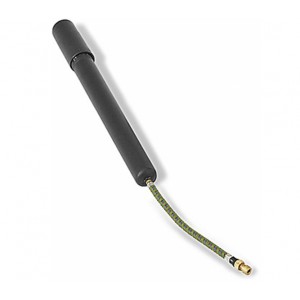 le vélo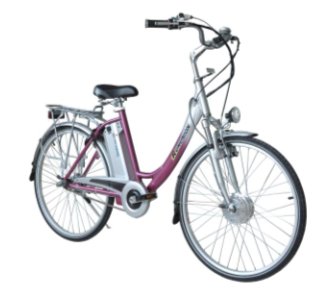 le pneu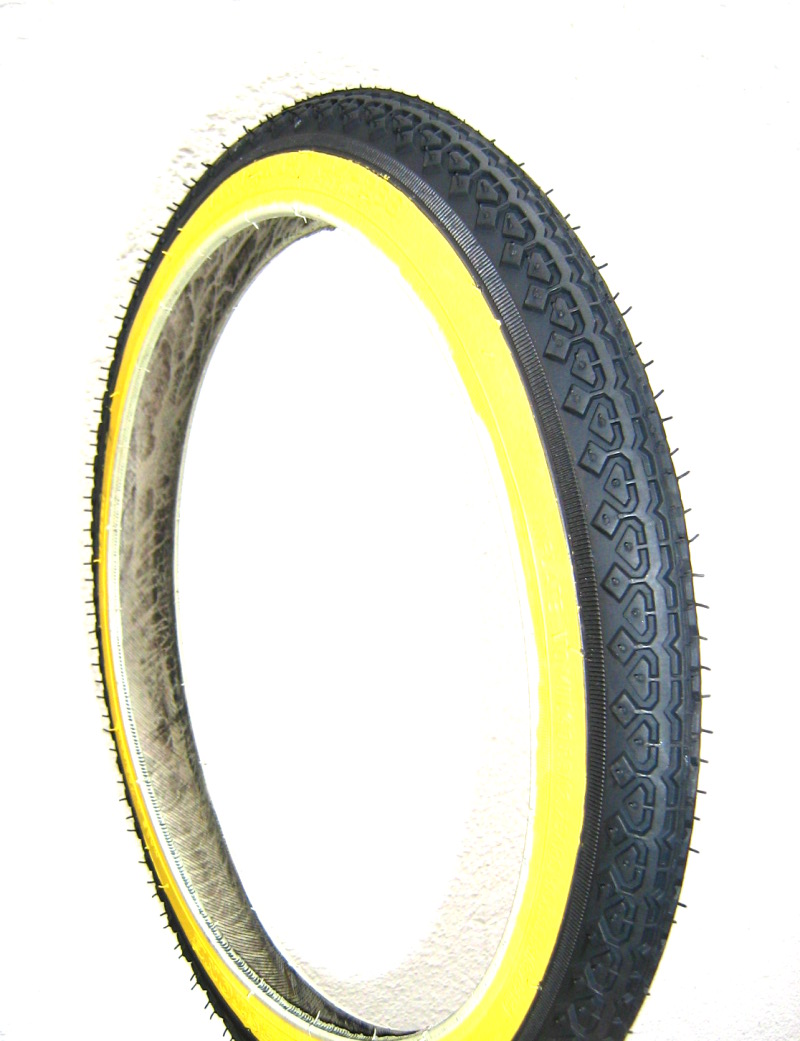 à plat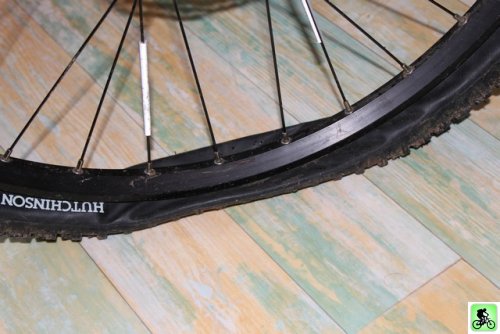 le chemin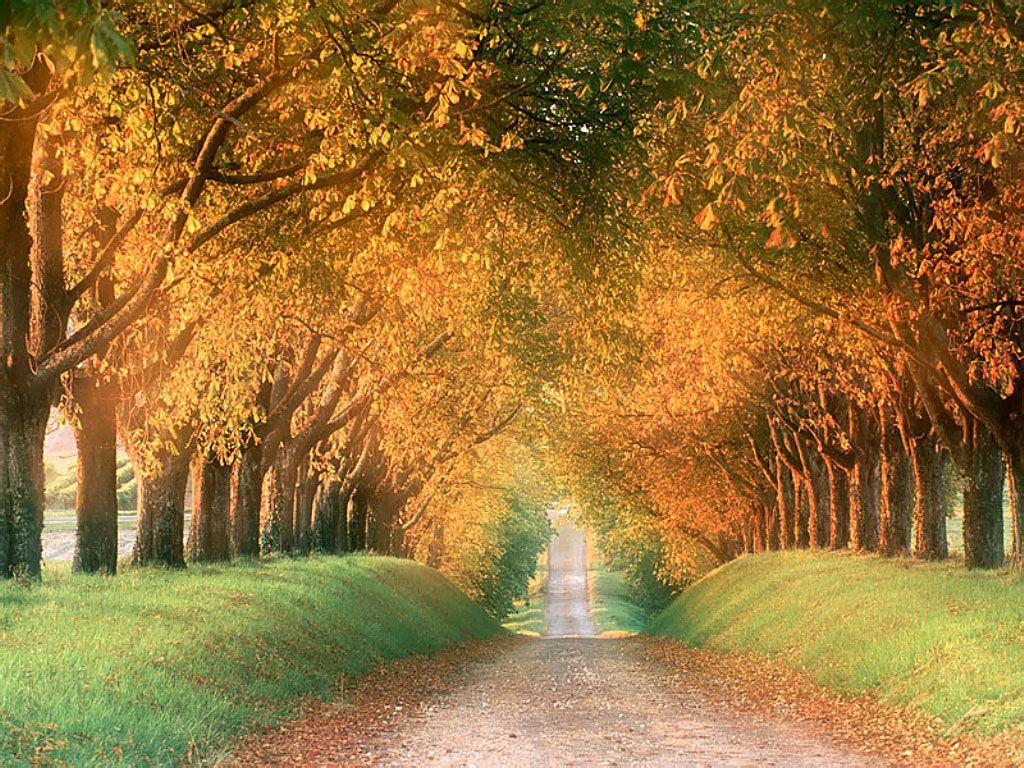 la campagne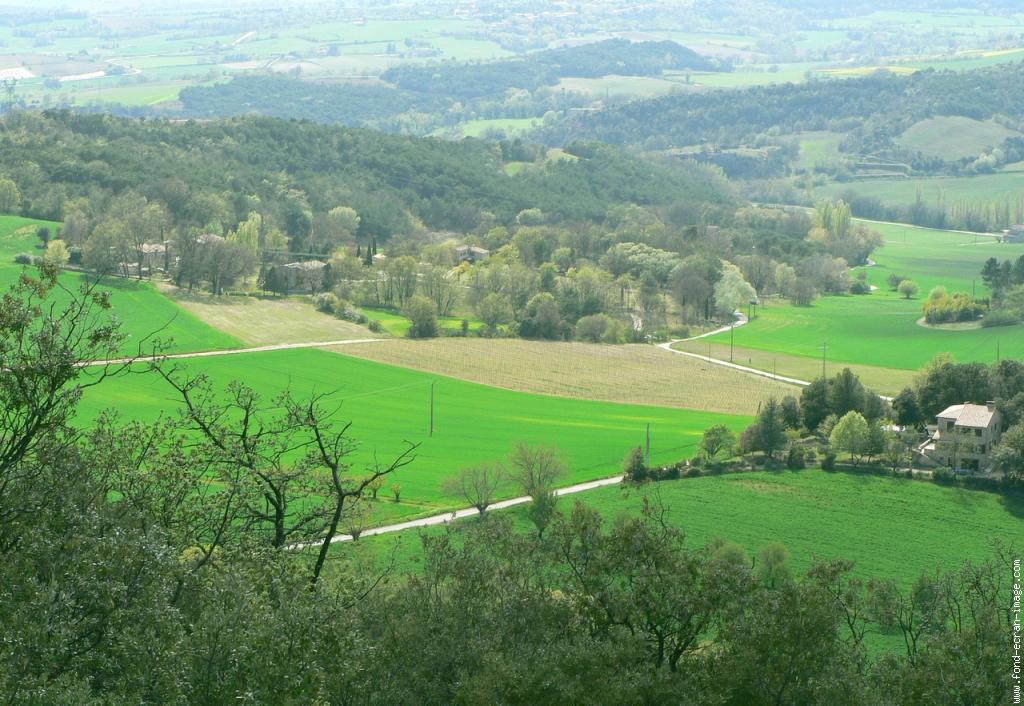 il a éclaté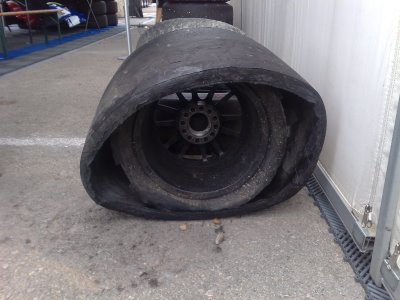 